28 марта 2023 годадля ребят 8 – 12 лет пройдет познавательное мероприятие"Что такое деньги. Откуда они взялись"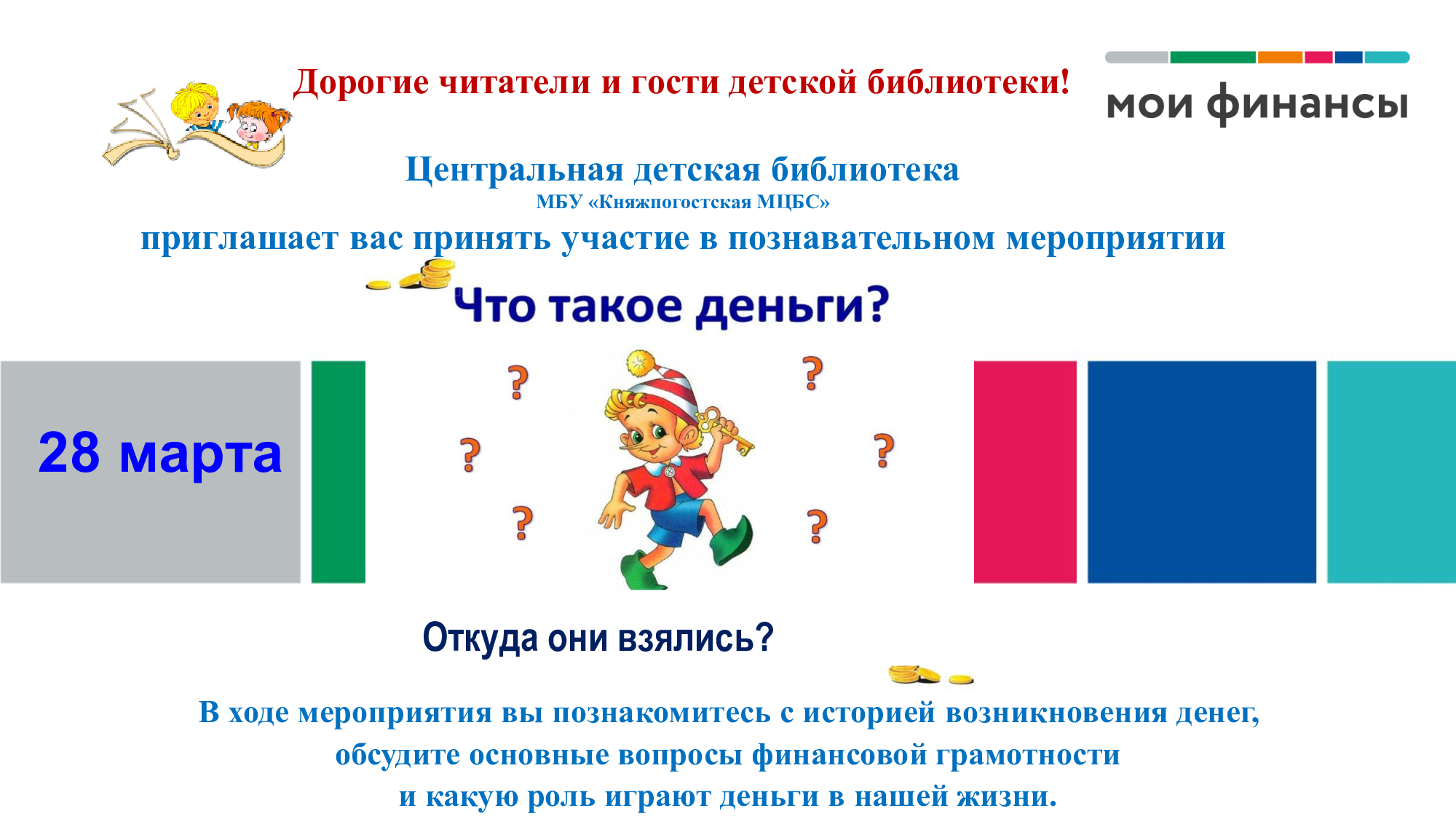 Ждём Вас по адресу: г. Емва, ул. Дзержинского, д. 118